ข้าพเจ้า							สาขาวิชา/สำนัก				เลขประจำตัวประชาชน							  มีความประสงค์จะขอค้นเอกสาร / โครงการวิจัย เรื่อง 									เพื่อ 																																																													จึงเรียนมาเพื่อโปรดพิจารณาอนุมัติ จักเป็นพระคุณยิ่ง						ลงชื่อ...........................................................................							(..........................................................)							    หัวหน้าโครงการวิจัย/นักศึกษาวันที่	เดือน			ปี	          .ลงนามเอกสารรักษาความลับอนุมัติไม่อนุมัติ					ลงชื่อ...........................................................................						(..........................................................)					    กรรมการและเลขานุการคณะกรรมการจริยธรรมการวิจัยในคนวันที่	เดือน			ปี	          .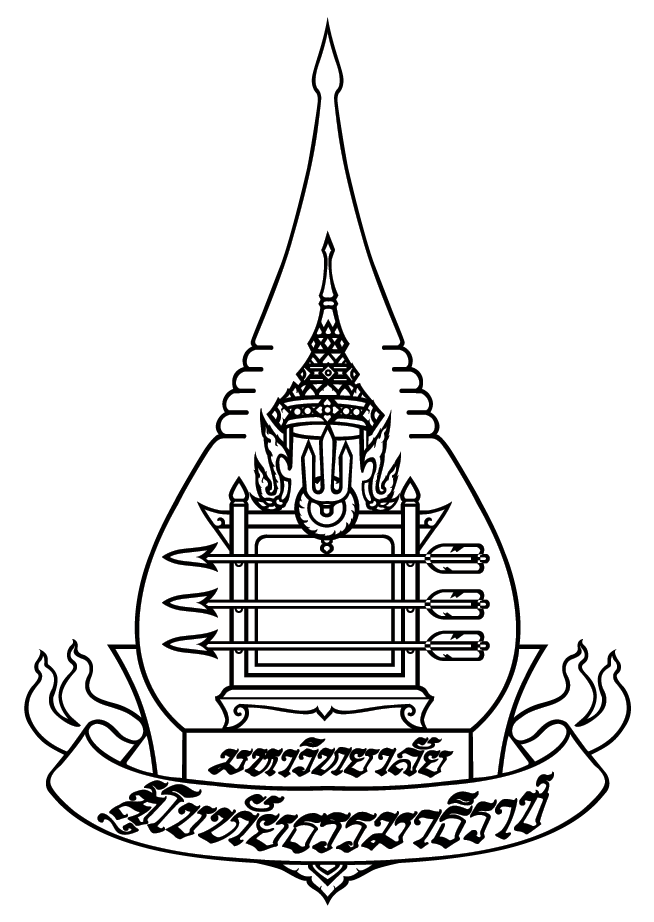 คณะกรรมการจริยธรรมการวิจัยในคนมหาวิทยาลัยสุโขทัยธรรมาธิราช AF-01_22ใบคำร้องขอค้นเอกสาร/โครงการวิจัย................/..............รหัสโครงการวิจัย 